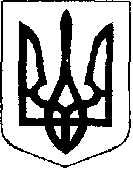 У К Р А Ї Н АЖовківська міська радаЛьвівського району Львівської області6-а сесія VIІІ-го демократичного скликання	         РІШЕННЯВід                      2021 р.    № _______	м. ЖовкваПро надання дозволу на внесення змін в детальний план території по вул. Вокзальна, 7 у м. Жовква,    а саме в частині виду функціонального призначення з метою будівництва торгово-офісного комплексу.             Розглянувши заяву гр. Цимбали Володимира Львовича номер   02-09/401 від 06.07.2021 р., лист відділу містобудування та архітектури Жовківської міської ради від 06.07.2021 року № 05 та долучені документи,  керуючись  ст. 12, 39 Земельного Кодексу України, ст. 19, 24 Закону України «Про регулювання містобудівної діяльності», ст. 26 Закону України «Про місцеве самоврядування в Україні», враховуючи висновок постійної комісії з питань земельних відносин, земельного кадастру, планування території, будівництва, архітектури, охорони пам’яток, історичного середовища, природокористування та охорони довкілля, Жовківська міська радаВ И Р І Ш И Л А:1.  Надати дозвіл на внесення змін в детальний план території по вул. Вокзальна, 7 у м. Жовква, а саме в частині виду функціонального використання з метою будівництва торгово-офісного комплексу.2. Виконкому міської ради виступити замовником  на внесення змін в детальний план території по вул. Вокзальна, 7 у м. Жовква, а саме в частині виду функціонального призначення з метою будівництва торгово-офісного комплексу, за кошти заявника.3.  Контроль за виконанням рішення покласти на комісію з питань земельних відносин, земельного кадастру, планування території, будівництва, архітектури, охорони пам’яток, історичного середовища, природокористування та охорони довкілля (Креховець З.М.).Міський голова						Олег ВОЛЬСЬКИЙ 